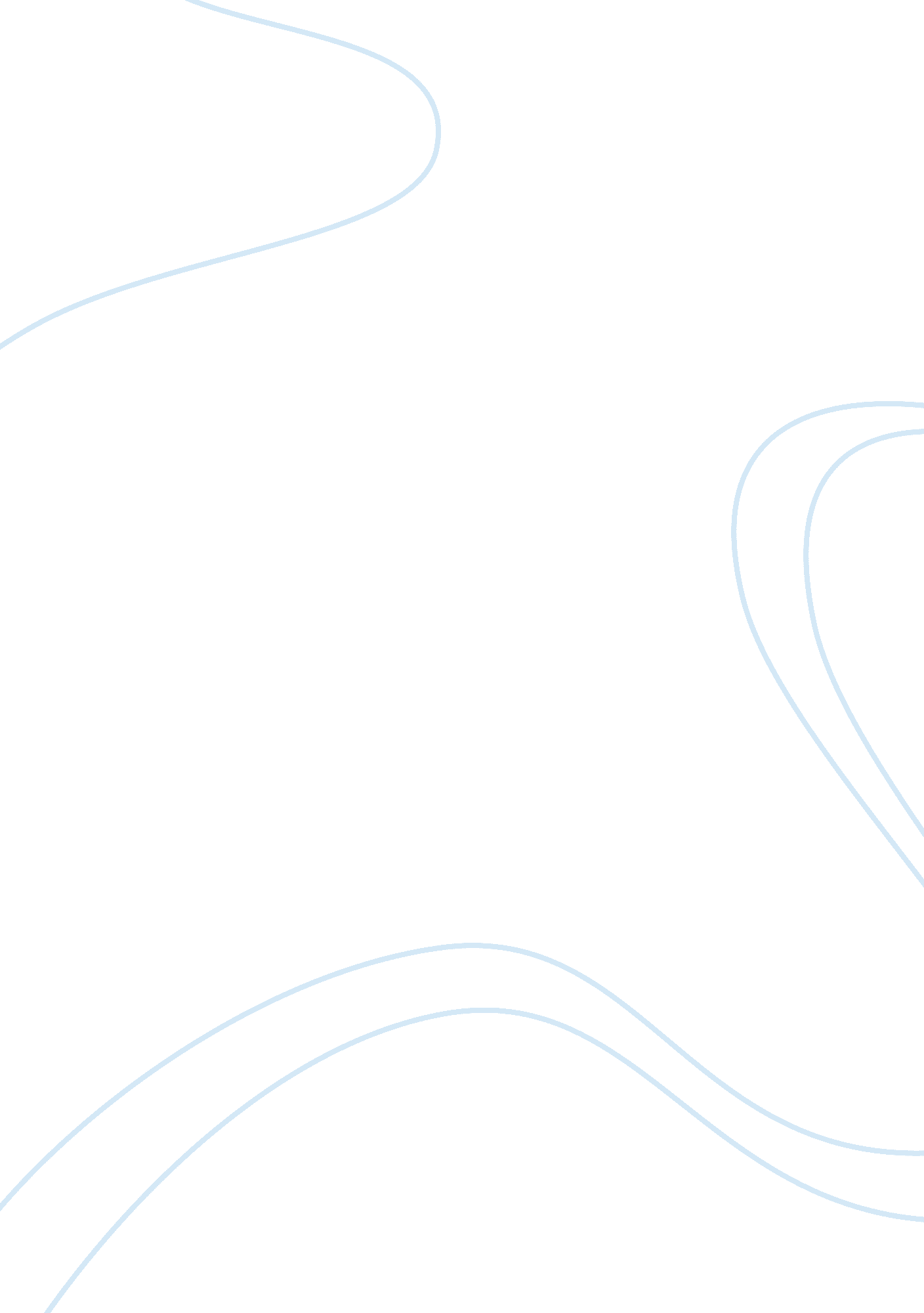 Questionnaire kaye finalHealth & Medicine, Healthcare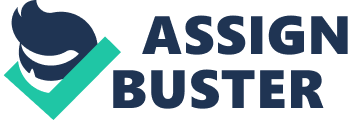 Your answers will be tabulated with those of others to determine information needs, usage patterns, content requirements, format preferences, and overall quality. Thank you for your time and assistance. Directions: Please read this page before filling in your questionnaire. Take the time to fill in the questionnaire carefully and thoroughly. Allow sufficient time before your appointment for completion. Answer every question possible. Answer questions as honestly as possible. Encircle or mark all possible answers which apply to you. I. Target Situation Analysis Tasks, Skills and Activities of Nurses 1 . Which of the following best describes your practice role? (select all that apply) Case manager Clinical nurse specialist Nurse manager/ administrator Nurse navigator Nurse practitionerNursinginstructor/ educator Research nurse Staff nurse Other (Specify) Other (please specify) 2. What are the tasks that you usually do as a nurse? 3. What are the activities that you usually do which need your skills? 4. What language skills and genres do you usually utilize? . Discourse Analysis Descriptions of the language used by Nurses 1 . What are the demands of the Standardized Language in your field? 2. What are thegoalsOf utilizing Standardized Language for Nursing? 3. What are the genres and the terms used by nurses? Ill. Present Situation Analysis Capacities of Nurses 1 . According to you, what does it take to make a good nursing leader? Select all appropriate choices. A. Good interpersonal skills b. Goodpersonalityc. Better knowledge and skills d. Ability to handle all the members e. Good nature f. Ability to bring the best out of all members . 